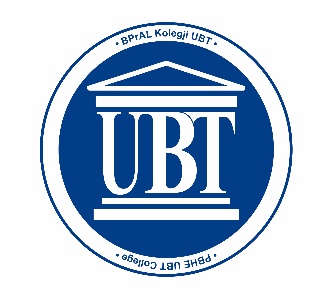 3/41-V3Rregullore për ciklin e dytë të studimeveMars/2021BPrAL KOLEGJI UBTRREGULLORE PËR CIKLIN E  DYTË TË STUDIMEVE............................................................................PRISHTINË, Mars 2021Dispozita të përgjithshmeNeni 1.Më këtë Rregullore për Studime (me tej: Rregullore) përccaktohen rregullat e studimeve në BPrAL Kolegji UBT, llojet e studimeve, organizimi i mësimeve (ligjëratave), organet për vlerësim dhe përcjellje, të gjitha të drejtat dhe detyrimet e studentëve, si dhe të drejta të tjera lidhur me studimet në ciklin e dytë në UBT.Pranimi, regjistrimi dhe administrimiNeni 4.Studentët pranohen në programet e studimit në bazë të konkursit të miratuar nga Këshilli Akademik. Gjithashtu, mund të specifikohen edhe kërkesa të tjera për pranim.Regjistrimi bëhet duke realizuar pagesën e shkollimit të aprovuar nga ose në emër të Bordit të Kolegjit, si dhe sigurimin e dokumenteve origjinale sipas kërkesës së Zyrës së Regjistrimit.Studentët që nuk i kanë të përfunduara studimet paraprake në Republikën e Kosovës ofrojnë diplomën e nostrifikuar nga Republika e Kosovës. Në rast se fusha e studimeve të nivelit paraprak nuk përputhet me fushën e studimeve në nivelin master, atëherë kandidati refuzohet ose, në raste të tjera, ofrohen kurse/lëndë shtesë me ECTS, shtesë si urë lidhëse dhe parakusht për t’u regjistruar në programin përkatës master. Çdo program i akredituar ka përcaktuar kriteret e veta për regjistrim të studentëve. Këto kritere rishikohen kohë pas kohe nga fakulteti dhe aprovohen nga këshilli përkatës i fakultetit, në përputhje dhe me miratimin e Agjencisë së Akreditimit në Kosovë, por edhe në përputhje me legjislacionin në fuqi të Kosovës dhe Zyrën NARIC/ERIC.Neni 5.UBT mund të formojë edhe një Zyrë të veçantë për Studime Postdiplomike, e udhëhequr nga kryesuesi i koordinatorëve të programeve postdiplomike që i raporton rektoratit. Kjo zyrë është përgjegjëse për mbikëqyrjen e sigurimit të cilësisë së programit, ndërkohë që vet fakultetet do të zhvillojnë dhe do të menaxhojnë studimet. Si një institucion i unifikuar i studimeve të larta, Zyra e Studimeve Postdiplomike do ta mbikëqyrë rrjedhën dhe shpërndarjen e programit në bashkëpunim me dekanët e fakulteteve, duke bërë të mundur menaxhimin më efikas dhe më efiçient të resurseve të UBT-së dhe sigurimin më të mirë të cilësisë së studimeve dhe promovimin e tyre tek publiku si produkte të veçanta të UBT-së. Në këtë grup hyjnë edhe programet e përbashkëta të studimeve postdiplomike me universitetet e tjera partnere.Çdo cikël i dytë i programeve menaxhohet nga ana administrative nga një koordinator, i zgjedhur nga fakulteti që e ofron programin dhe nga ana e dekanatit të fakultetit.Kryesuesi i koordinatorëve të programeve postdiplomike udhëheq Këshillin Akademik Postdiplomik, të përbërë nga dekanët e fakulteteve, përfaqësues të rektoratit dhe përfaqësues të stafit, prej të cilëve profesorë që japin mësim në ciklin e dytë, si dhe përfaqësues të organizatës studentore. Këshilli Akademik Postdiplomik do të mblidhet së paku dy herë në semestër gjatë vitit akademik.Këshilli Akademik Postdiplomik është një trup këshillues, që kujdeset/kontribuon për aspektet rregullative, çështje të etikës, çështje që kanë të bëjnë me sigurimin dhe zhvillimin e cilësisë në studimet postdiplomike, si dhe për harmonizimin e studimeve të bazuara në hulumtime, me strategjitë e hulumtimeve dhe zhvillimeve të UBT-së.Të gjitha programet e Ciklit të Dytë do të rishikohen/vlerësohen vazhdimisht nga Këshilli Akademik Postdiplomik dhe nga Zyra e Kryesuesit të Koordinatorëve të Programeve Postdiplomike, që i raporton direkt Rektoratit, Këshillit Akademik dhe Komitetit të Sigurimit të Cilësisë.Kryesuesi i Koordinatorëve të Programeve Postdiplomike zgjidhet me mandat dyvjeçar dhe mund të rizgjidhet nga Këshilli Akademik dhe Rektorati. Këtë funksion mund ta kryejnë, me vendim të veçantë të Rektorit, edhe Drejtori për Çështje Akademike, zëvendësi i tij apo edhe ndonjë person brenda UBT-së, që ushtron funksione të kësaj natyre.Struktura e programeveNeni 6.Programet e studimit që çojnë drejt marrjes së diplomës/certifikatës janë modulare, të shprehura përmes grumbullimit të kredive sipas Sistemit Evropian për Transferim të Kredive (ECTS): për të fituar një master profesional për sistemin 1-vjeçar nevojiten 60 ECTS;për të fituar një master profesional për sistemin 2-vjeçar nevojiten 120 ECTS;për të fituar një diplomë master shkencor ose të arteve për sistemin 1-vjeçar nevojiten 60 ECTS;për të fituar një diplomë master shkencor ose të arteve për sistemin 2-vjeçar nevojiten 120 ECTS.Lloji i kredive ECTS (European Credit Transfer System) dhe mënyra se si grumbullohen varet nga planprogramet e akredituara. Është kërkesë minimale që, për të gjitha kualifikimet në ciklin e parë ose poshtë këtij niveli, një e treta e kredive totale të jetë fituar nga studimet themelore në Arsimin e Lartë.Moduli themelor i studimit është lënda semestrale me kreditë e ECTS të bashkangjitura në planprogramin e miratuar dhe të akredituar të UBT-së. Numri i caktuar i kredive fitohet pas përfundimit me sukses të lëndës, siç është përshkruar edhe në këtë rregullore.Për pranim në lëndët speciale semestrale, të cilat janë pjesë e programit të diplomimit, do të duhet të kalohet parakushti në nivel të caktuar për një ose më shumë lëndë të tilla, ndërsa parakushti nuk do të konsiderohet në të njëjtën mënyrë pas kalimit të viteve kalendarike pas përfundimit me sukses të këtyre lëndëve, përveç nëse Këshilli i Fakultetit, që është kompetent për këtë, nuk përcakton ndonjë periudhë tjetër. Tërheqja nga lënda lejohet deri në datën e dorëzimit të pjesës së fundit të punës së vlerësuar ose para provimeve, cila të jetë më e fundit.Ekuivalentimi i kredive të përfituara gjatë Akademive (Verore, Dimërore apo Ndërkombëtare) dhe aktiviteteve shtesë akademike në UBT apo edhe nga ndonjë shkollë e akredituar nga një Institucion i Arsimit të Lartë, brenda dhe jashtë vendit, mund të bëhet në lëndë zgjedhore, zgjedhore të lira apo, në raste të veçanta, në lëndët obligative, nëse përmbajtja dhe vëllimi përputhet më shumë se 70 për qind me programin e lëndës përkatëse (në përmbajtje të objektivave, rezultateve të pritura dhe përmbajtjes, dokumenteve të pjesëmarrjes aktive zyrtare dhe me vëllim/ 20 deri 30 orë angazhim për 1 ECTS). Studenti ka të drejtë të bëjë kërkesë për ekuivalentim brenda tri afateve të rregullta të vitit aktual akademik. Miratimi bëhet nga komisioni për ekuivalentim i fakultetit përkatës. Nëse lënda nuk ka vlerësim, atëherë duhet të vendoset vetë si kredi shtesë në certifikatë dhe në shtojcë të diplomës. Kjo bën përjashtim nëse komisioni dhe fakulteti bëjnë vlerësim të veçantë për këtë dhe studenti pajtohet. Nëse kjo s’është e mundur, atëherë kreditë e fituara nga akademitë apo aktivitetet shtesë të UBT-së mund të vendosen në shtojcën e diplomës si aktivitet akademik me kredi ose si lëndë zgjedhore e lirë (Diploma Supplement).Sqarim:Lëndë zgjedhore – janë lëndët të cilat janë të listuara për t’i zgjedhur nga studenti dhe fakulteti në programin e akredituar të studimeve.Lëndët zgjedhore të lira – janë lëndët që zgjidhen lirshëm nga studenti në kuadër të programit të studimit, brenda dhe jashtë UBT-së dhe pavarësisht fushës, por që i takojnë arsimit dhe nivelit përkatës të studimeve.Mbajtja e planit dhe programit të studimeveNeni 10.Studimet zbatohen sipas planit dhe programit të studimeve, të cilin çdo vit kalendarik e miraton Këshilli Akademik në pajtim me akreditimin e tij. Në rast nevoje, Këshilli i Fakultetit mund të bëjë ndryshime në riorganizimin e lëndëve nëpër semestra apo vite akademike, por duke ruajtur numrin e kredive në pajtim me akreditimin e planprogramit.Plani dhe programi i studimeve publikohet në platformat zyrtare të UBT-së, para fillimit të vitit akademik për vitin vijues, përfshirë këtu edhe përmbajtjen e materialit të ligjëratave dhe format e tjera mësimore, si dhe tekstin e ligjëratave dhe formave të tjera, në raste të përjashtimeve të pamundësisë së sigurimit të literaturës gjegjëse.Në përputhje me planin dhe programin e studimeve, bartësit e lëndëve përpilojnë planin e realizimit të lëndës gjegjëse.Këshilli i Fakultetit krijon Komisionin për Kompatibilitetin e Syllabusëve, i cili vlerëson përmbajtjen e planit të lëndëve që do të ligjërohen dhe, në përputhje me planin dhe programin e akredituar, ia rekomandon të gjeturat bartësit të lëndës, përmes përgjegjësit të fakultetit.Përgjegjësi i fakultetit, në mbledhjen e Këshillit të Fakultetit, paraqet raportin e kompatibilitetit të syllabusëve për miratim, të cilët duhet të aprovohen para fillimit të semestrit.Mësimdhënësi është i obliguar që në orën e parë të ligjëratave studentëve t’ua shpalosë planin e lëndës përkatëse.Paraqitja e provimeveNeni 18.Studenti paraqitjen e provimit e bën sipas rregullave të përcaktuara nga administrata për afatin e provimit përkatës (kohën, mënyrën, kushtet, etj.).Paraqitja e provimit bëhet përmes sistemit SMIS.Në rast se studenti nuk e paraqet provimin me kohë, ai nuk ka të drejtë t’i nënshtrohet provimit në afatin përkatës. Studentëve që i paraqesin provimet dhe nuk hyjnë në to, në sistem u del nota negative apo duhet të participojnë me shpenzime shtesë financiare, të përcaktuara paraprakisht nga administrata. Kjo nëse studenti nuk paraqet dëshmi shtesë për arsyet e mospjesëmarrjes në provim.Numri i paraqitjes së provimeve duhet të jetë në përputhje me ngarkesën e studentit (ECTS) -semestrale (30 ECTS) dhe vjetore (max. 60 ECTS)Vlerësimi numerik i studentitNeni 27.Vlerësimi numerik (lartësia nacionale) bëhet mbi bazën e rezultatit të arritur përfundimtar, respektivisht mbledhjes së notave, realizuar gjatë ligjëratës ose vlerësimit gjatë ligjëratës, si dhe vlerësimit në provimin përfundimtar, si dhe aktiviteteve të tjera, si më poshtë:nota 10 				nga 90.00 deri 100 % vlerësimi;nota 9 				nga 80.00 deri 89.99% vlerësimi;nota 8 				nga 70.00 deri 79.99 % vlerësimi;nota 7				nga 60.00 deri 69.99 % vlerësimi;nota 6				nga 50.00 deri 69.99 % vlerësimi;nota 5				nga 0 deri 49.99 % vlerësimi;Për lëndët për të cilat sipas programit studimor perceptohet të përshkruhet me notë të shkruar, mësimdhënësi i jep notën “mjaftueshëm” studentit i cili realizon 50.00 % e më shumë të detyrimeve në përputhje me syllabusin e lëndës dhe programin e studimeve.Në dokumentin studimor shënohet nota, nënshkrimi i mësimdhënësit të lëndës së caktuar, data e dhënies së provimit, vlerësimi i studentit.Profesorët janë të obliguar që rezultatet e çdo aktiviteti (projektet, detyrat etj.) t’i shpallin në platformën e mësimit në UBT (moodle) te kursi përkatës, ashtu që studenti të ketë qasje në vlerësim. Në këto raste duhet të ruhet privatësia e studentit, duke përdorur vetëm ID numrin apo metoda të tjera që garantojnë privatësinë.Përmbajtja e  provimitNeni 28.Në provim pyetjet duhet kufizuar në materien brenda literaturës dhe ligjëratës në pajtim me syllabusin e lëndës gjegjëse, objektivat dhe rezultatet e pritshme, ndërsa përmbajtja dhe ndërlikueshmëria e provimit duhet të jetë e unifikuar/përafërt për të gjithë studentët që i nënshtrohen provimit.Nuk lejohet përsëritja e të njëjtës përmbajte të provimit (100%) në afatet pasuese për të njëjtit studentë, por patjetër duhet të ruhet kriteri i njëjtë me afatet paraprake dhe në harmoni të plotë me rezultatet e pritshme të lëndës.Punimi i diplomës vlerësohet sipas kritereve të përcaktuara në programin e studimeve dhe kritereve teknike (formati, numri i kopjeve fizike dhe digjitale, struktura, logot, dizajni, etj.), të përcaktuara me rregullore apo udhëzues të veçantë.Studenti vlerësohet me notë maksimale, nëse e realizon temën brenda afatit kohor optimal të rregullt të studimeve për nivelet përkatëse. Në rast të tejkalimit të afateve kohore të përcaktuara me rregulloren e temave, studenti nuk mund ta arrijë notën maksimale. Mund ta arrijë notën 8 (79,99 %). Këtu bëjnë përjashtim rastet kur studentët sjellin dëshmi dhe fakte që kjo ka ndodhur për rrethana shëndetësore dhe rrethana të tjera të parapara në nenet e tjera të kësaj rregulloreje, apo kur studenti është pjesë e një projekti i cili ka afat më të gjatë kohor dhe gjeneron rezultate më të mira.Nëse studenti nuk i përmbahet afateve të rregullta të konsultimeve të aprovuara paraprakisht nga mentori dhe studenti dhe të përcaktuara nga fakulteti (nga dita e zyrtarizimit të temës në afat kohor, studenti nuk lajmërohet fare, p.sh. 2-3 apo më tepër muaj), profesori, me miratim të fakultetit, ka të drejtë ta largojë studentin nga lista e kandidatëve për temë të diplomës (në mënyrë që të lirohet për studentë e tjerë).Dorëzimi i punimit të diplomës bëhet kryesisht brenda afateve të rregullta të provimeve dhe afateve të veçanta. Nëse fakultetet kanë kapacitete, atëherë ato mund të dorëzohen edhe në kohë tjetër.Kundërshtimi i notësNeni 30.Mësimdhënësi duhet t’ia arsyetojë studentit notën përfundimtare.Studenti i cili është vlerësuar negativisht në provim ose është i pakënaqur me vlerësimin, gëzon të drejtën e parashtrimit të kundërshtimit në vlerësim. Kundërshtimi paraqitet te udhëheqësi i programit përkatës në afatin dyditor (48 orë) pas njoftimit dhe/apo publikimit të notës. Kundërshtimi duhet arsyetuar mirë.Kundërshtimi mundësohet edhe në formë elektronike, përmes SIMS, me ç’rast dekani apo përgjegjësi i programit duhet ta miratojë në sistemin elektronik.Nëse kundërshtimi në notë është i bazuar dhe profesori përkatës nuk e miraton kundërshtimin, atëherë dekani krijon komision. Dekani i fakultetit do ta miratojë vendimin me të cilin lejon përsëritjen e provimit, emëron Komisionin e Vlerësimit dhe cakton kohën për mbajtjen e provimit të përsëritur.Komisionin Vlerësues e përbëjnë: kryetari dhe dy (2) anëtarë, njëri prej të cilëve duhet të jetë i fushës së ngushtë. Mësimdhënësi i lëndës, i cili atakohet me kundërshtim, nuk mund të jetë kryetar i Komisionit Vlerësues.Kundër vlerësimit të Komisionit Vlerësues për provim të përsëritur nuk lejohet parashtrimi i mëtejmë i kundërshtimit.Përsëritja e provimitNeni 31.Nëse studenti e kundërshton vlerësimin e rezultateve të provimit, pas konsultimeve me ligjëruesin, nëse mendon se ka vlerësim subjektiv dhe, bazuar në aspektin faktik të paraqitur në kundërshtim, atëherë fakulteti ka mundësi të vendosë për formimin e Komisionit për Vlerësim/rivlerësim.Provimi i serishëm organizohet më së voni tri (3) ditë nga data e vlerësimit të kundërshtimit të bazuar.Provimi me shkrim ose pjesa e provimit me shkrim nuk përsëritet para Komisionit Vlerësues, veçse i njëjti përsëri shikohet, kontrollohet dhe vlerësohet.Në bazë të notave të propozuara nga të gjithë anëtarët e Komisionit Vlerësues, kryetari i Komisionit Vlerësues mbyll notën përfundimtare dhe, nëse nota është pozitive, kryetari i komisionit notën e regjistron në dokumentin adekuat. Nota përfundimtare nuk mund të jetë pozitive nëse dy (2) anëtarë të Komisionit Vlerësues kanë propozuar notë negative.Në vendimin e Komisionit Vlerësues nuk mund të paraqitet kundërshtim i mëtejmë.Neni 32. Tema dhe puna kërkuese/PraktikaÇdo program i Ciklit të Dytë kërkon që tema e shkruar të përfundohet dhe të mbrohet në semestrin e fundit. Studenti e zhvillon temën në bashkëpunim me mentorin e tij.Një pjesë e rëndësishme e programit është përfundimi i praktikës dhe punës kërkimore në semestrin e fundit. Prej studentëve kërkohet që të përfundojnë me sukses detyrat e praktikës dhe të punës kërkuese. Shumë programe kërkojnë që studentët në semestrin e fundit të tregojnë punën kërkuese ose të marrin trajnim praktik, si pjesë e programit të studimit. Për këtë, çdo student kërkohet që të shkruajë një punim shkencor origjinal, temën e masterit, në të cilën demonstron zotësinë e tij mbi njohuritë akademike nga fusha, si dhe njohuri mbi implementimin praktik të problemeve nga fusha.Varësisht nga programi i studimeve, në të shumtën e rasteve, nga çdo student do të kërkohet të shkruajë një temë të masterit.Subjekti i temës do të zgjidhet nga studenti në konsultim me mentorin potencial të tij. Në këtë mënyrë studenti do të paraqesë te fakulteti dhe mentori potencial i tij/saj një punë/projekt propozim, në të cilën paraqiten: problemi i hulumtimit, pyetjet hulumtuese, hipotezat, metodologjitë e propozuara dhe një listë e aktiviteteve të ndërlidhura për ta realizuar me sukses temën.Tema e masterit duhet të jetë në përputhje me syllabusin e përcaktuar në programin përkatës të studimeve, duhet plotësuar nivelin e objektivave dhe rezultateve të pritshme akademike, vëllimin e punës, përmbajtjen por edhe kriteret teknike (formati, numri i kopjeve fizike dhe digjitale, struktura, logot, dizajni, etj.), të përcaktuara me një rregullore apo udhëzues të veçantë.Pas aprovimit nga mentori, administrata e fakultetit bën regjistrimin e fillimit të temës së masterit, duke rishikuar po ashtu plotësimin e kushteve për fillimin e punës së temës. Mentori zyrtarisht i zgjedhur/aprovuar nga fakulteti do ta udhëheqë temën dhe punën kërkuese të studentit dhe ka obligim ta përcjellë progresin në formë të dokumentuar.Mentori mban takime të rregullta me studentët deri në finalizimin e punimit të diplomës nga ana e studentit. Mentori mban shënime të rregullta për kohën dhe datën e takimit me studentin, si dhe shënon progresin e të njëjtit, duke evidentuar vërejtjet, komentet, sugjerimet, harmonizimet, etj.Pas përfundimit të punimit dhe plotësimit të kushteve të parapara administrative, fakulteti përkatës formon komisionin për vlerësimin përfundimtar të temës. Tema së pari vlerësohet me shkrim për përmbajtjen e punimit dhe mandej edhe me një prezantim të mbyllur apo të hapur për publikun, përballë komisionit. Kryesisht prezantimi bëhet në formë të mbyllur për publikun, mirëpo kjo mund të ndryshojë nëse vendos komisioni dhe administrata e UBT-së paraprakisht, me kërkesën e kandidates/it.Mentori i temës mund të jetë anëtar i komisionit, por jo kryesues. Parakusht për pranimin e punimit për vlerësim janë plotësimi i kritereve teknike të përcaktuara me rregulloren e UBT-së apo me ndonjë rregullore të veçantë të programit të veçantë të aprovuar nga Këshilli i Fakultetit.Tema e masterit është pjesë përbërëse e programit të studimeve dhe zhvillohet në kohën e paraparë akademike për këtë.Tema e masterit, pas aprovimit, duhet të kryhet jo më së larg se dyfishi i kohës së paraparë të studimeve (dmth. 2 semestra). Në raste të veçanta, për shkak të karakteristikave të veçanta të temës apo edhe ndonjë argumentimi objektiv, Këshilli i Fakultetit mund të vendosë për zgjatjen edhe të një semestri.Hapat për procedimin e temës së diplomës:Aplikacioni për aprovimin e temës së masterit;Aprovimi me shkrim i temës sipas projekt-propozimit, si dhe i mentorit të temës; Përmbledhja e raporteve të punës së mentorit, e bërë nga koordinatori i programit    të caktuar nga fakulteti, të dorëzuar nga mentori përkatës. Pas përfundimit të punës dhe rezultateve të temës së masterit, miratimit paraprak      të mentorit, dhe plotësimit të rregullave teknike të punimit, kandidatja/ti mund ta           bëjë kërkesë me shkrim për mbrojtje para komisionit.Kërkesës për mbrojtje, studenti/ja i bashkëngjit: Pasqyrën e kryerjes së obligimeve financiare nga Zyra e Financa dhe pasqyrën e notave, që tregojnë plotësimin e kushteve akademike për mbrojtje; Deklaratën e origjinalitet të punimit të masterit; Për studentë të cilët posedojnë vendim për zgjatjen ose pauzim të studimeve, të njëjtin e bashkëngjisin në kërkesë; Temën e diplomës në tre kopje fizike; Temën e diplomës në kopje elektronike; Dekani ose personi i autorizuar nga dekani plotëson pjesën e kërkesës së
studentit, me të cilen e konfirmon që studenti/ja ka arritur ECTS-të në përputhje me programin e studimeve për diplomim, si dhe konfirmon që tema është zhvilluar në përputhje me Udhëzuesin për përpilimin e temave të diplomës.Neni 33. MentorëtMentor i temës së kandidatit mund të jetë një prej ligjëruesve të tij/saj në programin e studimeve, apo ndonjë ligjërues tjetër i UBT-së, i listuar/aprovuar nga fakulteti përkatës. Mentori i temës së masterit duhet të ketë gradën e doktorit të shkencës (një gradë më e lartë se niveli i studimeve të studentit). Për shkak të përvojës industriale apo profesionale dhe lidhjes direkte me temën e kandidatit, personat e tjerë nga UBT apo industria, po ashtu mund të caktohen dhe të aprovohen nga fakulteti si ko-mentorë (bashkëmentorë) të temës. Vëllimi i numrit të temave të monitoruara në të njëjtën kohë nga një mentor duhet të jetë i kufizuar dhe i përcaktuar nga Këshilli i Fakultetit.Angazhimi i shtuar (më shumë se dy tema në semestër) i ligjëruesve në temat e kandidatëve numërohen si pjesë e angazhimit akademik të kohës së ligjërimit dhe mund të kalkulohen sipas skemës së angazhimit vjetor akademik. Kjo skemë e angazhimit përcaktohet me tabelën përkatëse si më poshtë:Në raste të caktuara, mund të përcaktohet një udhëheqës/koordinator/bartës (sikur te lëndët përkatëse) i punimeve të temave të studentëve për të administruar dhe mentoruar rrjedhën e suksesshme të punës së pavarur të studentëve për të arritur objektivat e temës së tyre. Në këtë rast temat përcaktohen/aprovohen paraprakisht nga një komision (min. 3 veta) i përbashkët i përcaktuar nga fakulteti përkatës, si dhe një komision (min. 3 veta), po ashtu për vlerësimin e temave në fund. Bartësi duhet të jetë pjesë e aprovimit dhe vlerësimit të temave.Komisioni për Vlerësim punon/vepron në çdo afat të rregullt të provimeve, njëjtë si çdo provim tjetër nga lëndët e tjera. Sipas nevojës dhe, përcaktuar paraprakisht nga fakulteti, komisioni punon edhe në afatet shtesë.Në harmoni me Strategjinë për hulumtime, programe dhe projekte hulumtuese në kuadër të fakulteteve, departamenteve, instituteve apo qendrave të UBT-së, stafi i UBT-së mund të shpallë konkurs për t’i ftuar studentët që të marrin pjesë në këto projekte hulumtuese, me ose pa pagesë, dhe si rezultat i punës së tyre të përfundohet edhe tema e masterit. Në këto raste kërkohet apo lejohet edhe përdorimi i resurseve shkencore dhe profesionale të UBT-së. Kjo kurrsesi nuk e eliminon punën e pavarur dhe shkathtësitë që duhet treguar kandidati gjatë punimit të temës.Çdo temë e masterit është pronë intelektuale e UBT-së. Studenti dhe stafi duhet të kenë kujdes gjatë punës të ruajnë fshehtësitë afariste dhe intelektuale të UBT-së, sipas politikave të UBT-së për pronësinë intelektuale dhe autorësinë.VII. STATUSI I STUDENTITFitimi i statusit të studentitNeni 34.Statutin studenti e arrin me regjistrimin në UBT dhe i njëjti dëshmohet me dokument studenti. Kushtet për regjistrim janë të përcaktuara sipas vendimit (shih nenin 5).Studentët e rregullt dhe studentët me korrespondencëNeni 35.Studenti mund të jetë i rregullt dhe me korrespondencë.Në programin e studimeve përcaktohet lloji i studimeve. Jo të gjitha programet e studimeve ofrojnë dy llojet e studimeve. Student i rregullt është studenti që studion sipas planprogrameve që bazohen në mbajtjen (vijimin) e ligjëratave, ushtrimeve dhe aktiviteteve të tjera me orar të plotë.Student me korrespondencë është studenti i cili me planprogram ligjëratat i vijon në orar dhe termin të përshtatshëm në pajtim me planin dhe programin e studimeve.Studenti mund ta ndërrojë statusin e tij nga student i rregullt në student me korrespondencë dhe anasjelltas, me paraqitjen e kërkesës në Shërbimin Studentor të njësisë akademike dhe pas aprovimit të saj nga ana e dekanit.6. Studimet mund të ofrohen me prani fizike apo edhe me metoda online (në distancë) të ofruara nga platformat e integruara të UBT-së dhe sistemet e tjera të përcaktuara dhe të aprovuara paraprakisht nga Këshilli i Fakultetit, në raste të veçanta, dhe Këshilli Akademik i UBT-së.Zgjatja e statusit të studentitNeni 36.Statusi i studentit zgjat më së shumti dyfishin e kohës nga koha e paraparë për kohëzgjatje studimesh. P.sh., nëse studimet zgjasin 3 vite, atëherë studentit studimet mund t’i zgjasin edhe 3 vite të tjera. Në të kundërtën, studenti duhet të bëjë kërkesë për rikthim në studime, duke u kyçur në planprogramin aktual të studimeve.Në kohën e zgjatjes së studimeve nuk llogaritet koha e statusit të ngrirë të studimeve.Në raste të jashtëzakonshme, administrata e UBT-së mund t’ju lejojë studentëve të caktuar afat më të gjatë për përfundim të studimeve, por i njëjti duhet të paraqesë kërkesë të argumentuar.Ndërprerja e statusit të studentitNeni 37.Personi humb statusin e studentit:Kur përfundon studimet.Kur çregjistrohet nga UBT.Kur nuk përfundon studimet në afatin e paraparë të studimeve sipas planit dhe programit të studimeve dhe kësaj rregulloreje.Kur nuk arrin të përmbushë detyrimet kontraktuale të studimeve.Kur largohet nga studimet për shkaqe të parapara me ligj dhe akte normative të UBT-së.Çregjistrimi nga UBTNeni 38.Studenti gëzon të drejtën e çregjistrimit nga UBT në bazë të kërkesës së paraqitur në formë të shkruar, që i paraqitet Shërbimit për Çështje të Studentëve. Mbi çregjistrimin e studentit personi i autorizuar nga Rektori bie aktvendim të posaçëm.Mbi çregjistrimin e studentit mbahet shënim i veçantë, duke nënshkruar dhe vulosur të njëjtin, si dhe dorëzimin e aktit mbi çregjistrimin e studentit të çregjistruar nga UBT.Studenti nuk mund të çregjistrohet nga UBT derisa të mos përmbushë të gjitha detyrimet kundrejt UBT-së, respektivisht derisa nga Shërbimi për Çështje të Studentëve të sigurohet vërtetimi adekuat mbi çregjistrimin në libër përkatës.Në rast se studenti dëshiron të tërhiqet nga studimet në UBT, së pari do të duhet: Të pastrojë llogaritë e pagesave me Departamentin e Financave konform detyrimeve që rrjedhin nga kontrata e studimeve;Të kontrollojë me bibliotekarin nëse ka ndonjë libër për të kthyer; Ta plotësojë formularin e marrë nga Zyra e Regjistrimit me deklaratë se dëshiron të tërhiqet nga UBT;T’i mbledhë dokumentet dhe ta dorëzojë kartën e identifikimit.Neni 39Ri regjistrimi bëhet sipas procedurës në vijim:Studenti gëzon të drejtën e regjistrimit të serishëm të studimeve në studimet e ndërprera më herët (vazhdim i studimeve).Studenti nga paragrafi paraprak i këtij neni regjistron vazhdimin e studimeve sipas kritereve në fuqi të programit studimor për vitin akademik kalendarik që regjistron vazhdimin, nën mundësinë e pranimit të provimeve të dhëna.KËRKESA për vazhdim të studimeve bëhet më së voni deri më 30 shtator (e përcaktuar nga MASHTI) për vitin akademik vijues.Për programe specifike dhe të përbashkëta me institucione të tjera të Arsimit të Lartë, kjo datë mund të ndryshohet nga administrata e UBT-së.UBT do të përcaktojë kushtet për vazhdim studimesh me akt të posaçëm.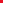 Vendimin lidhur me KËRKESËN e studentit për vazhdim studimesh të ndërprera e nxjerr personi i autorizuar nga administrata, sipas procedurës së shënuar më poshtë: Plotësohet kërkesa për ri regjistrim (që merret në Zyrën për Çështje Studentore) dhe e njëjta dorëzohet në Shërbimin Studentor. Studenti kërkesës duhet t’ia bashkëngjisë edhe transkriptën e notave;Studenti njoftohet për kushtet e ri regjistrimit dhe detyrimet sipas planit dhe programit të studimeve nga ana e prodekanit/personit përgjegjës të fakultetit;Shërbimi Studentor, në bashkëpunim me Zyrën e Financave, e njoftojnë studentin me detyrimet financiare të cilat studenti duhet t’i përmbushë, për arsye të ri regjistrimit të vitit akademik;     6.4 Dokumentacioni i kompletuar arkivohet në dosjen e studentit. VIII. TË DREJTAT DHE DETYRIMET E STUDENTËVENeni 40.Studenti gëzon të drejtën:Vijim ligjëratash përcaktuar me program studimor.Dhënie provimesh në mënyrë dhe brenda afateve të përcaktuara nga UBT, sipas programit të studimeve.Regjistrim në vitin më të lartë mbi bazën e përmbushjes së kushteve dhe kritereve të saktësuara me programin studimor.Përfundim të studimeve sipas programit studimor në pajtueshmëri me Ligjin, Statutin dhe këtë rregullore.Pjesëmarrje në punën e tubimeve studentore dhe organizimet e tjera studimore.Pjesëmarrje në punën dhe vendimmarrjen në organet e UBT-së, këshillave dhe organeve të tjera shkencore, hulumtuese, kulturore dhe sportive etj., në pajtim me Ligjin, Statutin dhe aktet e tjera normative të UBT-së.Studime kualitative dhe proces edukativo-arsimor në pajtim me programet arsimore, si dhe të drejtën e deklarimit kundrejt kualitetit të ligjëratave.Ankimi në rast të shkeljes së ndonjë prej të drejtave të tij në mënyrë të paraparë me Ligj, Statut dhe akte normative të UBT-së.Të drejta të tjera të parapara me Ligj, Statut dhe akte të tjera normative të UBT-së.Studenti është i detyruar që të nderojë, të respektojë e të sillet konform rregullativës studentore dhe akteve të përgjithshme normative të UBT-së, si dhe detyrimeve të tjera në UBT.Të drejtat dhe detyrime e ndërsjella të studentit dhe UBT-së përcaktohen me KONTRATË MBI STUDIMET, që lidhet dhe nënshkruhet me rastin e regjistrimit në vitin e I-rë të studimeve.Përgjegjësitë, si dhe të drejtat dhe detyrimet e studentit, më gjerësisht rregullohen me akt të posaçëm normativ të UBT-së. Megjithatë, gjatë punës dhe kohës së studimeve:Studenti duhet ta ruajë fshehtësinë afariste dhe intelektuale të UBT-së, sipas politikave të UBT-së për pronësinë intelektuale dhe autorësinë.Studentët nuk kanë të drejtë të flasin dhe të veprojnë në emër të UBT-së, pa aprovimin paraprak me shkrim nga ana e UBT-së.Studenti duhet ta ruajë pronën e UBT-së.Studenti nuk guxon ta përdorë UBT-në (studentët, stafin, objektin) për të realizuar qëllimet e veta biznesore pa autorizim.PushimiNeni 41.Studenti/ja gëzon të drejtën në pushim gjatë studimeve në këto raste:gjatë kohëzgjatjes së lehonisë,gjatë kohëzgjatjes së pushimeve prindërore derisa fëmija të mbushë një vit jetë, respektivisht deri në përfundim të një (1) viti akademik derisa fëmija të mbushë 1 vit,gjatë kohëzgjatjes së pushimit mjekësor më të gjatë,në raste të tjera të arsyeshme ndërprerjeje të studimeve. Në rast pengese dhe mos përmbushjeje të detyrimeve studentore për shkak të sëmundjes, arsyetuar me dokumentacion adekuat mjekësor, studentit do t’i miratohet kërkesa për pushim studimesh për vit adekuat kalendarik, konkretisht deri në eliminimin e rrethanave të cilat kanë penguar vazhdimin e studimeve.Më kërkesë të arsyetuar dhe të argumentuar mirë – si dhe me prova të nevojshme materiale bashkëngjitur kërkesës, studentit mund t’i lejohet pushimi i studimeve edhe për shkaqe të tjera nga përgjegjësi i UBT-së.Kërkesa duhet parashtruar në afat prej 30 ditësh nga dita e marrjes në dijeni për shkaqet dhe arsyet e bazuara për lejim pushimi studimesh, ndërsa përgjegjësi duhet ta vendosë rastin me nxjerrje të vendimit të posaçëm brenda afatit prej 15 ditësh nga dita e paraqitjes së kërkesës.Gjatë kohës së pushimit të studimeve, studenti nuk gëzon të drejtën t’u nënshtrohet provimeve, si dhe të përfitojë nga shërbimet e UBT-së.Koha e pushimit të studimeve nuk llogaritet në kohën e paraparë për studime.Shpenzimet e studimeveNeni 42.Shpenzimet e studimeve bien në ngarkesë dhe barrë të studentit, konform akteve normative të UBT-së.Progresi akademikNeni 43.Studenti gjatë një viti akademik mund të fitojë më së shumti 60 ECTS, ndërsa ai me korrespondencë më së shumti 40 ECTS. Kjo përcaktohet edhe me udhëzimin administrativ të MASHTI-t.Studenti gjatë vitit akademik quhet student aktiv, nëse ka kontratë të rregullt/vlefshme me UBT-në dhe së paku ka arritur të përfundojë me sukses brenda vitit akademik 10 ECTS. Studenti i cili nuk arrin të grumbullojë së paku 10 ECTS brenda vitit akademik konsiderohet student pasiv.Studenti nuk mund t’i nënshtrohet provimeve të cilat kanë parakusht dhënien e lëndëve të caktuara në programin e studimeve (P.sh. t’i nënshtrohet provimit në lëndën Matematikë 2 pa e përfunduar Matematikën 1, etj.).Studentët të cilët nuk i plotësojnë kriteret e lartpërmendura do të duhet ta ri regjistrojnë të njëjtin vit në vitin e ardhshëm akademik, duke iu nënshtruar rregullave të reja kontraktuale. Pagesat për studimeNeni 44.Studentët paguajnë kompensimin për studime në shumë të caktuar për programin përkatës të studimeve dhe për vitin përkatës së studimeve. Shumat caktohen nga organet e UBT-së në konkursin për regjistrim të studentëve. Studentët janë të detyruar të likuidojnë pagesat përkatëse në përputhje me kontratën e studimeve në bazë të vitit akademik.Studentët janë të obliguar që për regjistrimin në studime të vitit akademik të bëjnë pagesën përkatëse, ndërsa me rastin e regjistrimit në studime të realizojnë pagesën e kësteve të para, ndërsa muajt e tjerë ndahen në këste të barabarta të pagesave, duke zbritur pagesat e dy kësteve në dy muajit e fundit të vitit gjegjës akademik.Pagesën, studenti/ja është i obliguar ta bëjë në xhirollogarinë e UBT-së, më së largu deri në datën 5 të muajit vijues.Studentët janë të obliguar që shumën e pagesës së caktuar me kontratë ta paguajnë në tërësi edhe nëse me dëshirën-fajin e tij largohen nga UBT para përfundimit të vitit akademik.Studentët lirohen nga pagesa në rastet e jashtëzakonshme (fuqisë madhore), për çka organi kompetent i UBT-së mund ta lirojë nga pagesa për pjesën e mbetur.Për shërbimet materiale të ofruara, shpenzimet duhet t’i mbulojë vetë studenti/ja, si dhe shpenzimet e pjesëmarrjes në ndonjë ekskursion, mbrëmje, qëndrim jashtë vendit etj., vetëm nëse diçka e ngjashme ofrohet falas nga UBT.Në të gjitha rastet kur studenti nuk e likuidon detyrimin në afatin e përcaktuar, pason sanksioni për vonesat, i paraparë në Rregulloren për Financim të Studimeve.Nëse studenti nuk e kryen pagesën, atij i ngrihet (bllokohet) statusi i studentit. Ngrirja e statusit nënkupton bllokimin e evidentimit të notave, bllokimin e certifikatave-transkripteve, diplomës, si dhe shërbimeve të tjera brenda UBT-së.Në raste përjashtimore, për arsye objektive, studenti i drejtohet komisionit përkatës të formuar prej Rektoratit, enkas për zbatimin e kësaj rregulloreje, me kërkesë për lehtësime në vonesat eventuale. Arsye objektive nuk konsiderohet gjendja e vështirë materiale e financiare e studentit.Në rast të rindjekjes së lëndës, studenti duhet të paguajë për kredi të lëndës për nivelin përkatës.Në rast se studenti nuk paguan brenda muajit dhe ajo përsëritet edhe në muajin tjetër, UBT ka të drejtën për shkëputjen e kontratës dhe ofrimin e shërbimeve, të konkretizuar me kontratën e studentit.Nëse studenti rindjek lëndën, atëherë pagesa bëhet në proporcion me numrin e kredive dhe shumën për vit akademik.Kthimi i pagesave të studentëve për studimeNeni 45.Studentëve nuk u kthehen pagesat e bëra për studime në UBT.Nëse studenti i cili realizon pagesën kërkon që të njëjtat mjete të barten tek anëtari i ngushtë i familjes (vëllait ose motrës), ato nuk mund të barten ose të transferohen tek personat e tjerë.Zbatimi i rregullave Neni 46Shërbimi për Financa në UBT, Shërbimi i Studentëve, administrata, fakultetet janë përgjegjës për zbatimin e përpiktë të rregullave dhe procedurave për përcjelljen e kryerjes me kohë të obligimeve kontraktuale të studentit, si dhe ndërmarrjen e të gjitha veprimeve të nevojshme për inkasimin e tyre.Bursat studentoreNeni 47.Në varshmëri prej mundësive financiare dhe planeve vjetore, UBT ndan bursa për rezultate të arritura në studime, nevoja sociale apo edhe lloje të tjera të përcaktuara me vendime dhe kritere të veçanta nga Rektori.Bursat ndahen në fillim të vitit akademik apo në një ceremoni të veçantë, të organizuar për këtë rast në UBT.Bursa për arritje të rezultateve të shkëlqyera në studime ndahet për studentët që kanë statusin e studentit të rregullt, përfundojnë me kohë të rregullt provimet, kanë arritur numrin e mjaftueshëm të kredive në nivelin e studimeve, duke mos përsëritur lëndët dhe ngritjen e notave.MobilitetiNeni 48.Studentët e UBT-së mund të realizojnë një apo më shumë semestra apo vizita studimore në universitete partnere me UBT-në apo në industri të ndryshme, me bursë, me ndonjë grant të fituar nga programe dhe projekte të ndryshme mbështetëse në vend dhe jashtë vendit apo edhe me vetëfinancim.Ky mobilitet bazohen në planin e studimeve që studenti do të realizojë në universitetin partner dhe me aprovim të UBT-së (e ashtuquajtur Learning Agreement, ERASMUS).Në përputhje me kriteret e transferit të kredive, studenti pastaj mund ta realizojë transferin prej një programi tjetër të studimeve, nga vizitat studimore apo praktikat profesionale në programin e studimeve të veta në UBT.Transferi i studentëve realizohet në afatet e caktuara kohore nga Ministria e Arsimit, Shkencës, Teknologjisë dhe Inovacionit. Ndërsa kërkesa për transfer mund të realizohet gjatë tërë vitit akademik.Pranimin e transferit brenda UBT-së e realizon Komisioni i Transfereve, i themeluar nga dekani.Komisioni paraqet raportin e transferit, si dhe të njëjtin e nënshkruan.Shërbimi Studentor, në përputhje me vendimin për transfer, realizon regjistrimin e studentit.Me vendim të veçantë përcaktohet mënyra e llogaritjes së ECTS-ve që studenti duhet t’i realizojë brenda apo jashtë UBT-së.Poenët e realizuar ECTS pranohen sikur të ishin dhënë në kuadër të programit amë të studimeve, ndërsa vlera e poenëve të lëndëve i përgjigjet programit të studimeve brenda UBT-së në kuadër të të cilit vijon studimet studenti. Gjatë kohës së mobilitetit, studentit i vazhdojnë (nuk lirohet nga) obligimet financiare ndaj UBT-së në përputhje me kontratën e studimeve.IX. KATEGORIZIMI I VEÇANTË I STUDENTËVEKategorizimi i sportistëveNeni 49.Studentë sportistë kategorizohen studentët që kanë arritur rezultate të konsiderueshme sportive dhe arritje renditjeje në garat që organizohen ose që janë në juridiksionin e federatave dhe komiteteve sportive nacionale, përkatësisht garat që organizohen dhe që mbahen nën patronazhin dhe juridiksionin e federatave dhe komiteteve sportive ndërkombëtare që pranohen nga Komiteti Olimpik Ndërkombëtar.Të gjitha elementet e nevojshme për kategorizim të sportistëve janë sanksionuar me norma të posaçme, që i miraton Këshilli i Komitetit Olimpik të Republikës së Kosovës.Studentët mund të aplikojnë për ta marrë statusin e studentit sportist.UBT me akte vetjake normative do të sanksionojë kushte të përshtatshme studimesh për studentë të rregullt sportistë, si në vazhdim:vlerësimin e statusit të sportistit të kategorizuar me rastin e regjistrimit në studime, përshtatjen e kushteve që kanë të bëjnë lidhur me detyrimin e prezantimit në ligjërata,nevojën për caktimin e mentorit ose udhëheqësit,ndarjen e të drejtave të statusit të studentit të rregullt,sendërtimin e të drejtës për shfrytëzim të mundësisë të pushimit të studimeve,lejimin e mbajtjes së mësimit nga largësia, përshkrimin e mënyrës dhe formës të vazhdimit të mëtejmë të studimeve në rast të ndërprerjes të statusit të studimeve të sportistit të kategorizuar.Statusi i kategorizimit të sportistëve përcaktohet me kërkesën e studentit në fillim të vitit akademik, me nxjerrjen e aktvendimit mbi kategorizimin ose dokumentit tjetër të nevojshëm. Administrata e UBT-së, në bashkëpunim me dekanin e fakultetit, në pajtim me paragrafin 3 të këtij neni, lejon mësimin e programit të studimeve nën kushte të përshtatura derisa studenti arrin rezultate të domosdoshme suksesi në mësime.Kushtet e posaçme mund të parashihen në përputhje me specifikat e studimeve të veçanta, si dhe nivelin e kategorizimit sportist të studentit.Studenti i dalluarNeni 50.Student i dalluar konsiderohet studenti i cili:Kryen provimet e vitit akademik gjegjës në afatet e rregullta (janar/shkurt dhe qershor/korrik) brenda të njëjtit vit akademik;Nota mesatare 9.0 e sipër në tërësi, por jo me nota të anuluara, të refuzuara apo riprovim;Të ketë të përfunduara me rregull pagesat financiare të studimeve;Të mos jetë i ndëshkuar brenda institucionit;Të ketë treguar pjesëmarrje aktive në aktivitetet dhe ngjarjet jashtëkurrikulare të organizuara nga UBT.Kushtet e përshpejtimit të avancimit gjatë studimeve i përcakton Këshilli i Fakultetit me akt të posaçëm.Studenti mysafirNeni 51.Student mysafir konsiderohet studenti i rregullt ose ai me korrespondencë, i cili vjen nga institucionet e larta shkollore nga vendi ose nga jashtë vendit, dhe i cili regjistron pjesë të programit studimor në studime që implementohen në UBT.Të drejtat, detyrimet dhe përgjegjësitë e studentit mysafir, mënyra e përmbushjes së detyrimeve financiare dhe çështje të tjera lidhur me statusin e studentit mysafir rregullohen më KONTRATË TË VEÇANTË dhe sipas rregullave në fuqi në vend dhe me aktet e UBT-së. X. PËRFUNDIMI I STUDIMEVEMënyra e përfundimit të studimeveNeni 52.Mënyra e përfundimit të studimeve përcaktohet me ligj dhe programe studimore, si dhe me akte normative të UBT-së.Arritja e emërtimit profesional dhe akademik, si dhe nivelit akademikNeni 53.Me përfundimin e studimeve konform kësaj rregulloreje, arrihet emërtimi profesional apo emërtimi akademik ose niveli akademik, si dhe të drejta të tjera në pajtim me normat e caktuara.Dokumentet mbi studimetNeni 54.Pas përfundimit të studimeve lëshohet dokumenti (diploma apo certifikata), me të cilin vërtetohet përfundimi i studimeve, si dhe arritja e emërtimit profesional apo akademik, respektivisht nivelit profesional apo akademik adekuat.Dokumenti nga paragrafi paraprak trajtohet si DOKUMENT PUBLIK dhe është i shkruar në gjuhën shqipe dhe në gjuhën angleze.Përveç dokumentit nga paragrafi 1 i këtij neni, lëshohet edhe dokumenti plotësues mbi studimet, me të cilin vërtetohet dhënia e provimeve, si dhe shënime të tjera të nevojshme për kuptim të arritjes së kualifikimit gjegjës profesional apo akademik, si dhe nivelit adekuat.Forma e diplomës, certifikatës ose dokumenteve të tjera plotësuese mbi studimet, përmbajtja e tyre si dhe informacionet e tjera përkatëse për bartje të ECTS poenëve, janë të sanksionuara me ligj dhe akte të brendshme normative të UBT-së.XI. KUALITETI I STUDIMEVEVlerësimi Neni 55.Vlerësimi i programeve studimore sigurohet në procedurë vlerësimi konform ligjit, si dhe normave të tjera ligjore me të cilat rregullohet kualiteti dhe përbërja kualitative dhe e dijes të arsimit të lartë.UBT me akte të posaçme rregullon vlerësimin e programeve studimore akademike në kuadër të normativave të brendshme të sigurimit dhe ngritjes së kualitetit të UBT-së.Në mënyrë periodike realizohet vlerësimi i programit të studimeve nga stafi, studentët dhe grupet e tjera të interesit, si alumni, industria, publiku, etj.Në mënyrë periodike bëhet edhe vlerësimi i stafit nga ana e studentëve.Në mënyrë periodike bëhet vlerësimi i sistemit nga trupat e jashtme të vlerësimit dhe të certifikimit sipas standardeve dhe praktikave më të mira. Në mënyrë periodike bëhet vlerësimi i koordinatorëve dhe dekanit nga drejtori akademik, vlerësimi i stafit nga dekani dhe koordinatorët, si dhe vlerësimi i stafit ndërmjet vete brenda departamentit për kontributin dhe bashkëpunimin gjatë proceseve të ndryshme akademike.Në mënyrë periodike bëhet vlerësimi i koordinatorëve dhe dekanit nga stafi akademik brenda departamentit për organizimin dhe bashkëpunimin gjatë proceseve të ndryshme akademike.XII.  PËRGJEGJËSIA DISIPLINORE Neni 56.Stafi dhe studentët e UBT-së, posaçërisht janë të obliguar të respektojnë kodin etik dhe të mirësjelljes të UBT-së.Përgjegjësitë e veprave disiplinore, procedura si dhe masat ndëshkuese rregullohen me akt të posaçëm të UBT-së.XIII.  DISPOZITAT PËRFUNDIMTARE DHE KALIMTARENeni 57.Ndryshimet dhe plotësimet e kësaj rregulloreje merren në procedurë të njëjtë si dhe vetë rregullorja.Neni 58.Kjo rregullore hyn në fuqi tetë (8) ditë pas nënshkrimit të saj, si dhe publikimit në tabelën për shpallje të UBT-së.Me hyrjen në fuqi të kësaj rregulloreje shfuqizohet rregullorja për Ciklin e Dytë të Studimeve V2.PRISHTINË,					           	BPrAL Kolegji UBT Datë, 15.03.2021					Presidenti				           			Prof. Dr. Edmond HAJRIZI____________________________NumriOrë